SURFACE AREA OF PRISMSComplete the F-A-T table to calculate the surface area of each geometric solid. Show all work. Include labels with your answers.TOTAL SURFACE AREA:  _____________________________________ TOTAL SURFACE AREA:  _____________________________________ 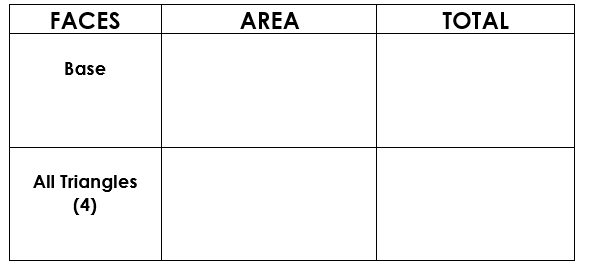 	Total Surface Area:______________________________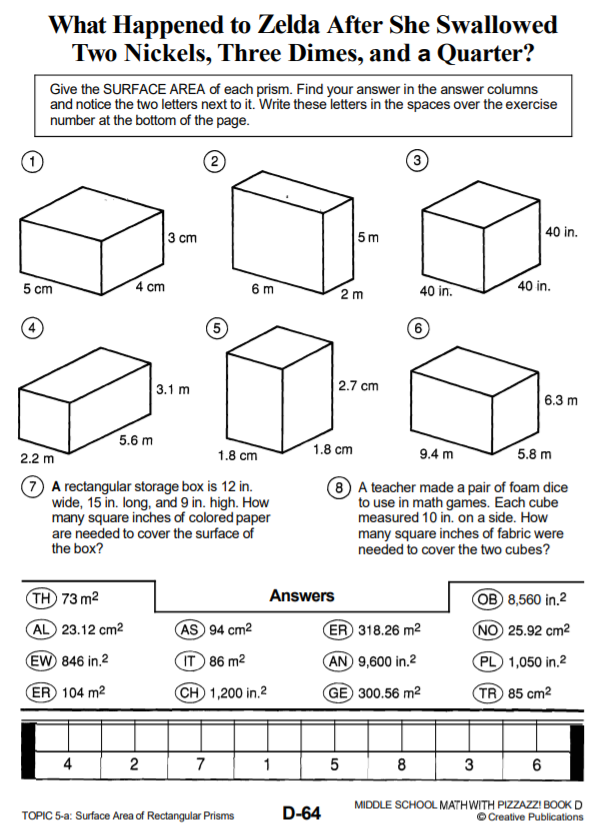 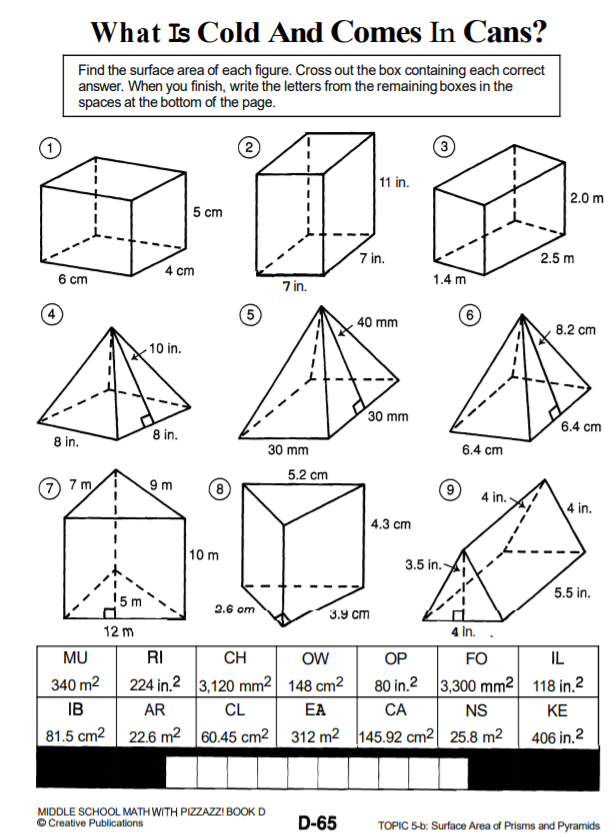 SOLID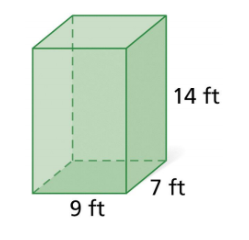 SOLID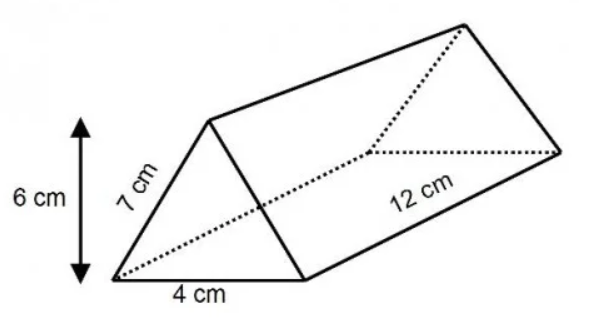 SOLID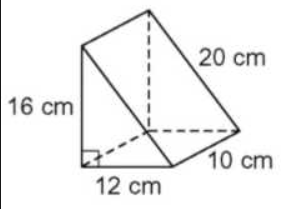 SOLID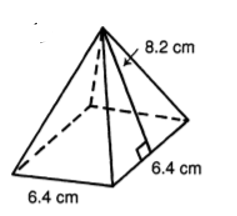 FACESAREATOTALTriangles 1 & 2Rectangle 1Rectangle 2Rectangle 3